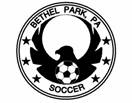      SOCCER ASSOCIATION  BOARD MEETING – November 13, 2012Brian Gorges, President of Bethel Park Soccer Association (BPSA), called the meeting to order at 7:06 PM at in the Caucus Room of the Bethel Park Municipal Building.  Board members present were:   Kathleen Tischler, Bruce Thompson, Steve Donovan, Scott DiGiorno, Kevin Conroy, Jeff Marzina, Matt Yee, Mike Kunz, Joe Reichard, and Matt Yee.Secretary’s Report:  Minutes were distributed & reviewed at the meeting. Motion was made by Jeff Marzina and second made by Bruce Thompson to approve the minutes & post to the website.  The motion passed unanimously. Treasurer’s Report: Steve Donovan reported the following financials:  The balance in checking ($7314.42), savings ($42,105.57), CDs ($18,211.87) totaled $67,631.86.Pending income includes:   Rebate from M&M Photography expected next week.  We will receive $1710 back from borough from Millennium banners.Income included:  Lottery fundsExpenses/invoices paid this month: Joboxes, Larry Shaw, spring and fall fees to borough, travel uniforms, YES full chargesPending expenses/invoices to be paid: President’s Report:    Brian Gorges indicated he is concerned with the lack of volunteerism within the organization.  Regarding equipment, recently goals were found at Millennium thrown into the woods surrounding the field.  New Park Avenue plans will be reviewed and discussed.  A grievance filed against BPSA requires discussion.Committees:Registration –Spring registration is open and notification can be sent.Chronicle is coming out with larger notice.Deadlines are 2/3/13 for travel and 3/3/13 for flights.Communications –Sponsors, minutes and bylaws were updated on the website.Flight dates of 4/6/13 – 5/25/13 to be posted as well.Risk Management: No reportReferees –   As Matt Scott was unable to attend, he provided the following update:Season seemed to go well with no major complaints.  System has improved but adjustments can be made to facilitate scheduling.  Thoughts on our referee program or suggestions for improvements can be emailed to Matt Scott.Bethel Park is hosting a Grade 8 Recertification class at the High School on Tuesday, December 4th.   There is a minimum needed to conduct the course and we need all Bethel refs to recertify.PA West does  not show any Bridge classes for the Grade 9’s wishing to continue as they must move up to Grade 8.  A PA West response is pending regarding  whether classes will be  offered in the beginning of 2013.Now is the time to start encouraging adults and youth to consider taking the course for new referees which will start posting for Jan-March.Travel Commissioner & Registrar – Discussion regarding rostering space for spring only registrants.  Possible verbiage providing additional clarity to be added to website and next Chronicle considered and discussed.  Flights – No reportPR and Fundraising: Winners names have not yet been provided.Discussion regarding non participation by some players and possible penalties were discussed and it was determined that player cards will be requested from coaches for those players who do not participate in the fundraiser.  The goal for the spring season will be to have the raffle tickets completed by the beginning of the season.It was determined that a survey would be taken to determine preference to either conduct fundraising or pay an additional fee.  Joe Reichard will compile a draft for review.Fields:New turf fields at the high school will not be open until spring when all the surrounding elements are complete.Park Avenue field project was discussed and it will now be resurfaced rather than making it a turf field.A motion was made by Bruce Thompson with a second by Scott DiGiorno to provide a donation of $7500 to the borough in response to the request from the Field Coalition for the Park Avenue project and the motion passed unanimously.     Request to be made for practice night solutions if changed to a game-only field.Equipment:Velcro needs to be purchased and Bruce will be following up on goal bag replacement.Jobox keys are needed and in the Spring, all boxes will be keyed alike.Community Liaison – Funds from the items sold at the field amounted to approximately $300.Coaching Development –No report.Player Development –No report.Old Business– n/aNew Business –A motion made by Kevin Conroy with a second by Joe Reichard for a charitable donation to ROPARD in the amount of $250 passed unanimously.Ballot for 2013 board will be emailed by December 4 with names to be confirmed by Jeff Marzina.Discussion of grievance filed against BPSA by parent, Jeffrey Hoffman. Upcoming Dates: Board meeting December 11, 2012.A motion was made to adjourn the meeting Bruce Thompson & a second was made by Jeff Marzina.  All were in favor and the meeting was adjourned at 9:10 pm.Respectfully SubmittedKathleen Tischler, BPSA Secretary